本会では、高齢者の生きがいと健康づくり並びに社会参加を促進するために開設している「沖縄県かりゆし長寿大学校」の講座をより多くの方に学んでいただけるよう講座の一部を公開し、一般高齢者への学習機会の提供を目的として、受講生を募集しています。 ※受講希望の講座に○をつけ、氏名等を記入し、 	申込受付期間中にお申込み下さい。 必要事項をご記入の上、直接持参するか、郵送、FAX 又はメールにてお申し込みください。各講座、申込受付期間内のみの受付となります。期間外での申込受付は出来ませんのでご了承ください。  なお、講座の内容については、若干の変更が出る場合もございます。センター駐車場は、駐車スペースに限りがありますのでお越しの際は、バス、モノレール等公共の交通機関をご利用ください。           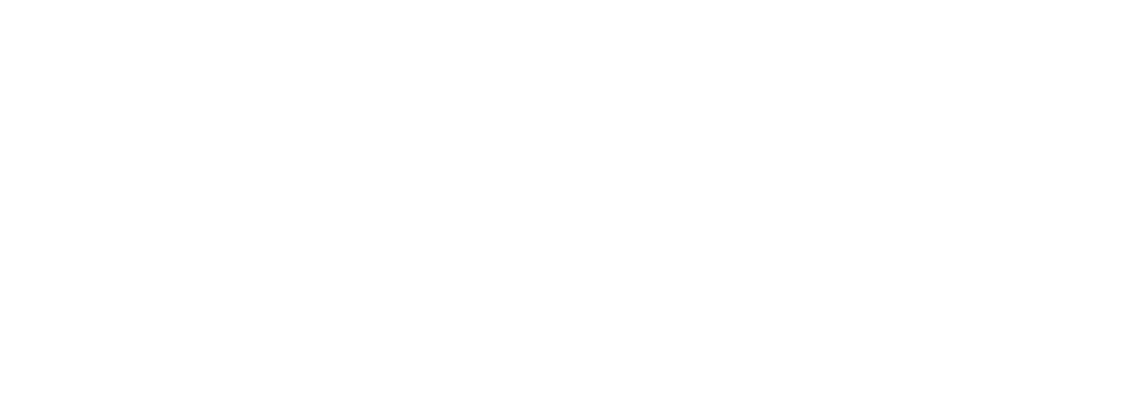 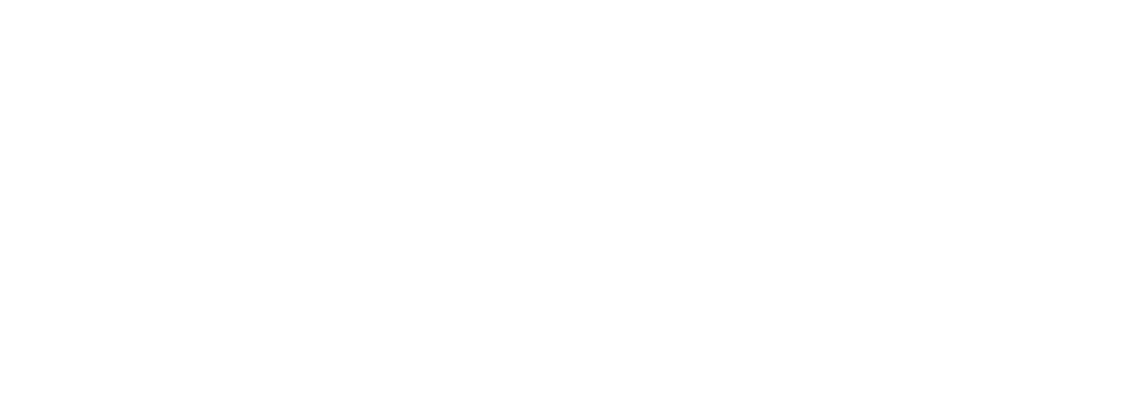 沖縄県社会福祉協議会  いきいき長寿センター 〒903-0804那覇市首里石嶺町4-373-1　東棟３階　電話：098-887-1344 / FAX：098-887-1349 Mail：（ikiikichouju@okishakyo.or.jp） 受講希望講座に○ テーマ期日 申込受付期間 第1回 学長講話 令和4年5月17日(火) 4月21日(木)～ 5月13日(金) 第2回 沖縄の冠婚葬祭 7月26日(火) 7月7日(木）～ 7月22日(金） 第3回 郷土の歴史① 8月23日(火) 8月4日(木)～ 8月19日(金) 第4回 郷土の歴史② 9月29日(木) 9月8日(木)～ 9月27日(火） 第5回 くらしと法律 10月27日(木） 10月13日(木)～ 10月25日(火） 第6回 ふるさとの心を育てる沖縄の文化力11月22日(火）10月27日(木)～11月18日(金)第7回 認知症サポーター養成講座12月27日(火）12月8日(木)～12月23日(金)第8回 高齢者の心の健康とサクセスフルエンジング令和5年1月17日(火)1月5日(木)～1月13日(金)第9回 高齢者の交通安全令和5年2月21日(火）2月9日(木)～2月17日(金）ﾌﾘｶﾞﾅ 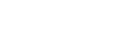 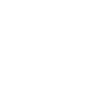 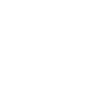 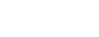 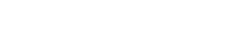 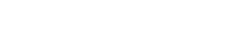 男 ・ 女 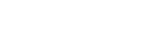 氏名 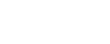 満  　　 歳 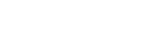  現住所 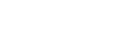 〒 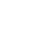 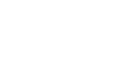 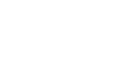 (自宅) 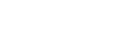 (携帯) 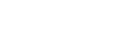 (携帯) 